АДМИНИСТРАЦИЯ  КОЛПАШЕВСКОГО РАЙОНА ТОМСКОЙ ОБЛАСТИПОСТАНОВЛЕНИЕ13.05.2014									    	           № 435В целях оптимизации расходов бюджета муниципального образования «Колпашевский район», связанных со служебными командировками на территории Российской ФедерацииПОСТАНОВЛЯЮ:1. Внести изменения в постановление Главы Колпашевского района от  29.11.2006 № 651 «Об установлении  максимальных размеров возмещения расходов, связанных со служебными командировками на территории Российской Федерации» (в редакции постановления Администрации Колпашевского района от 21.07.2011 № 727), а именно в пункте 1: 1.1. подпункт г) изложить в следующей редакции: «г) расходы по проезду к месту служебной командировки и обратно к месту постоянной работы:в размере фактических расходов, подтвержденных соответствующими документами, до 100%.»1.2. дополнить подпунктом д) в следующей редакции:«д) расходы по оплате услуг паромной переправы:в размере фактических расходов, подтверждённых соответствующими документами, до 100%.»1.3. дополнить подпунктом е) в следующей редакции:«е) расходы по оплате услуг парковки: в размере фактических расходов, подтверждённых соответствующими документами, до 100%.»1.4. дополнить подпунктом ж) в следующей редакции:«ж) расходы, связанные с приобретением запасных частей, ремонтом транспортных средств:в размере фактических расходов, подтверждённых соответствующими документами, до 100%.»2. Действие настоящего постановления распространить на правоотношения, возникшие с 21.04.2014 года.И.о. Главы района								С.А.КлишинД.В. Гришаев5 29 40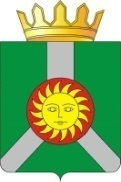 О внесении изменений в  постановление Главы Колпашевского района от  29.11.2006 № 651 «Об установлении  максимальных размеров возмещения расходов, связанных со служебными командировками на территории Российской Федерации» (в редакции постановления Администрации Колпашевского района от 21.07.2011 № 727)